Холл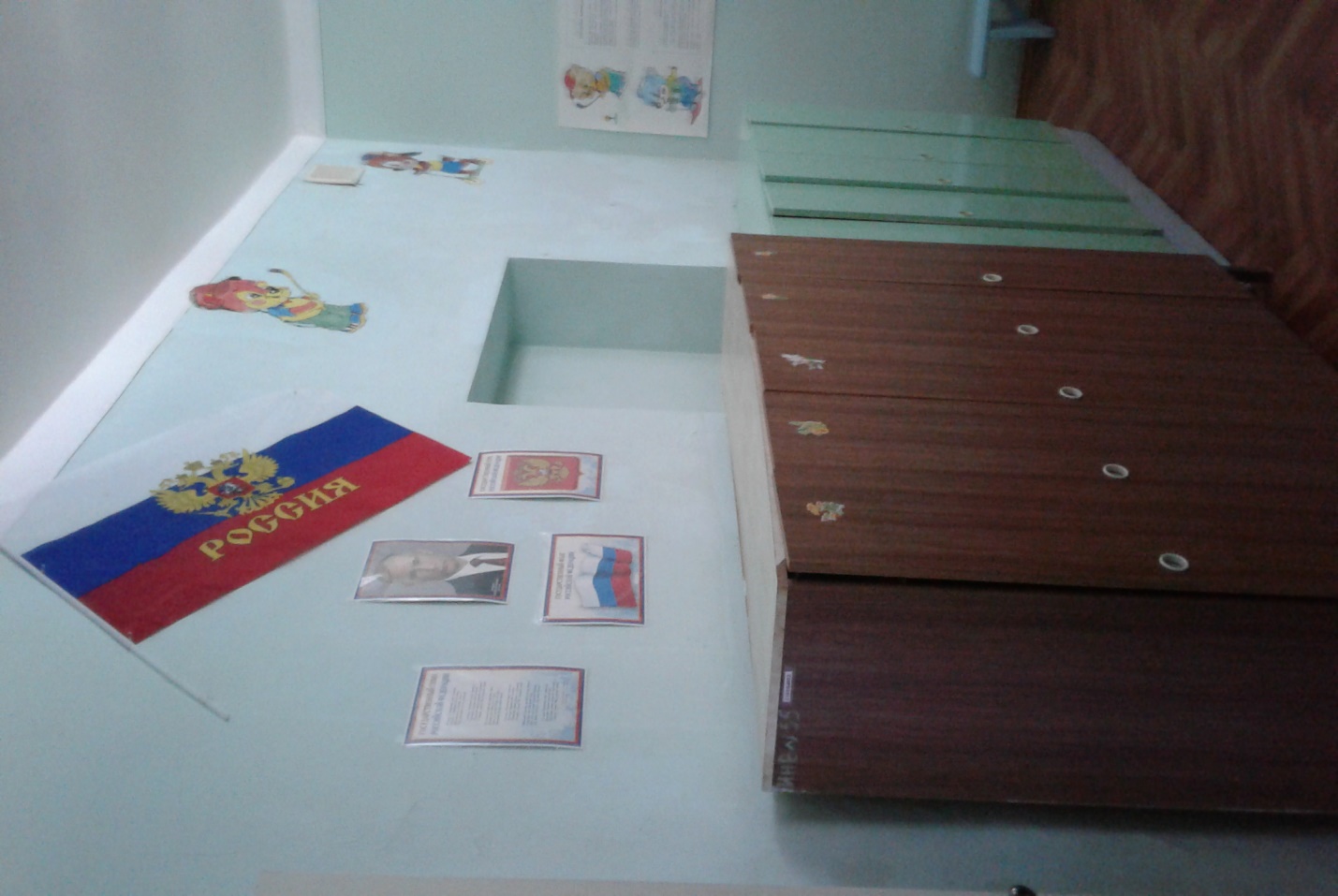 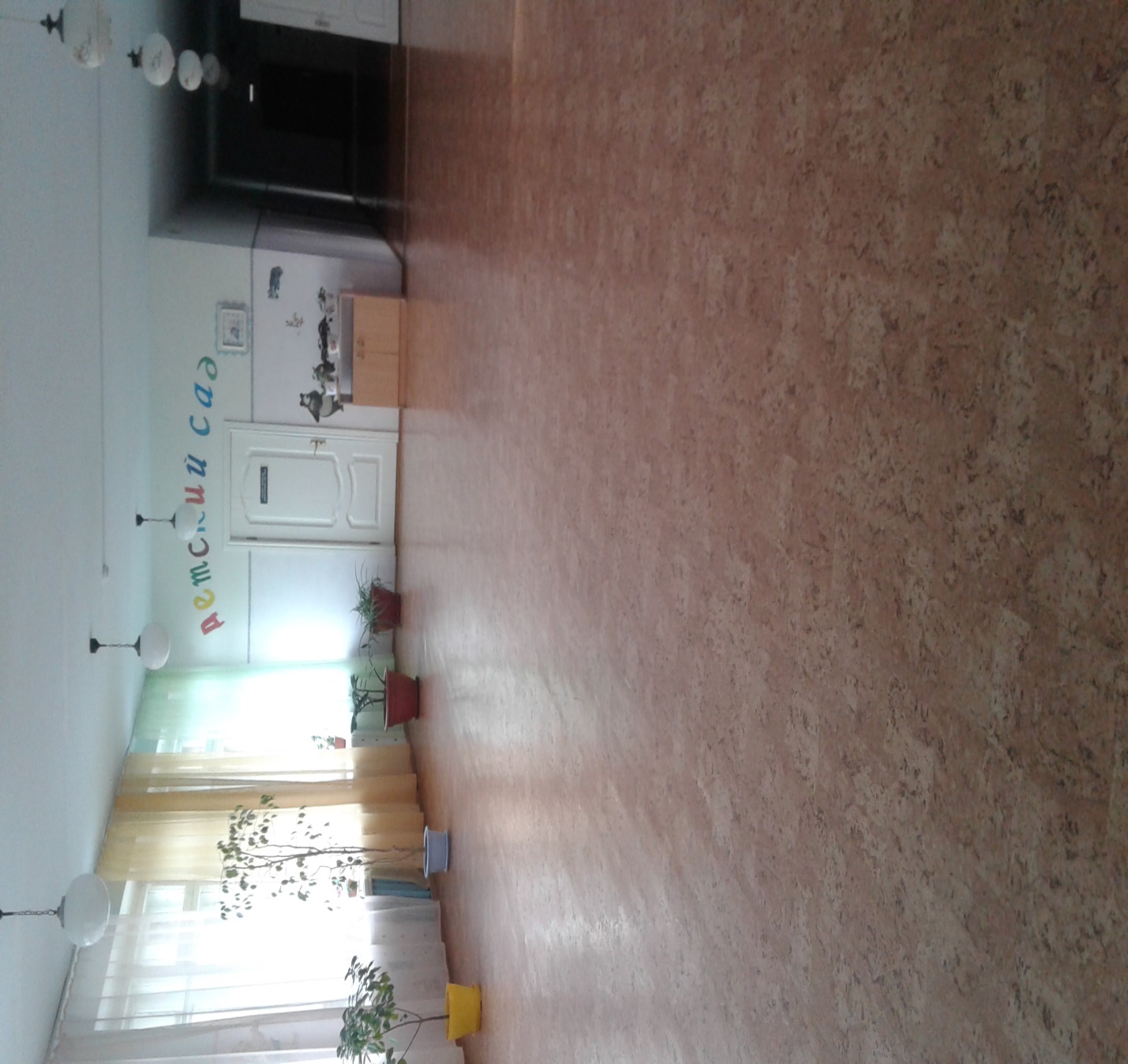 